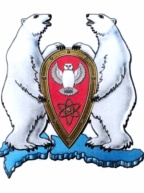 АДМИНИСТРАЦИЯ МУНИЦИПАЛЬНОГО ОБРАЗОВАНИЯ  ГОРОДСКОЙ ОКРУГ «НОВАЯ ЗЕМЛЯ»РАСПОРЯЖЕНИЕ«19» сентября 2018 г. № 190г. Архангельск-55О проведении конкурса детского творчества	В соответствии со Стратегией социально-экономического развития МО ГО «Новая Земля» на 2018-2020 г.г., утвержденной решением Совета депутатов МО ГО «Новая Земля» от 05.12.2017 № 60, ведомственной целевой программой МО ГО «Новая Земля» «Дети Новой Земли» на 2018 год, утвержденной распоряжением администрации МО ГО «Новая Земля» от 27.12.2017 № 271, р а с п о р я ж а ю с ь:	1. Организовать проведение конкурса детского творчества (рисунков, рассказов, сочинений, фотографий, поделок) на тему: «Как я провел лето!» в период с 20 по 26 сентября 2018 года в возрастных категориях:-дошкольники;-ученики ФГКОУ СОШ № 150.2. Сформировать комиссию по проведению конкурса детских рисунков и творческих поделок в следующем составе:	Председатель комиссии:Дубова Анна Сергеевна                         -ведущий специалист отдела организационной, 						             кадровой и социальной работы.	Члены комиссии:Зинчук Наталья Адамовна              	-главный специалист правового отдела;			Марач Лидия Григорьевна   		-ведущий специалист отдела по управлению                                     	имуществом и землеустройством;Светикова Светлана Александровна	-собственный корреспондент редакционного                      						 отдела МБУ «Узел связи Новая Земля».	3. Настоящее распоряжение опубликовать в газете «Новоземельские вести».	4. Контроль за исполнением настоящего распоряжения возложить на ведущего специалиста отдела организационной, кадровой и социальной работы Дубовой А.С.Глава муниципального образования					           Ж.К.Мусин